Colegio Emprender Lampa						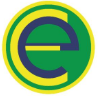 Coordinación AcadémicaPLANIFICACIÓN EVALUATIVAI° SEMESTRE 20233° BásicoMATEMÁTICALENGUAJEINGLÉSHISTORIA, GEOGRAFÍA Y CIENCIAS SOCIALESCIENCIAS NATURALESVALORESEDUCACIÓN FÍSICANº EvaluaciónTipo de evaluaciónTemaFecha de Aplicación Fecha publicación Lirmi.1ºPrueba Unidad 1 “El mundo de los números”Números y operacionesSemana 24 de marzo5 de mayo2°Trabajo de proceso. Notas acumulativas del semestre.Marzo - junio 16 de junio3°Prueba unidad 2 “Mi colegio”Patrones y algebra.Semana 12 de junio de    junio23 de junio4°Taller de matemática Creatividad digital. Marzo -Junio 23 de junio Nº EvaluaciónTipo de evaluaciónTemaFecha de Aplicación Fecha publicación Lirmi.1º“Género Literario”-Narrativo-Lírico-DramáticoReconocer e identificar principales características de los textos literarios.Semana del05 de Junio19 junio2°Lecturas complementarias. Libro 1 Libro 2Libro 3Desarrollar estrategias de comprensión lectora extrayendo información explícita e implícita. Semana delLibro1 :10-04Libro2 :14-05Libro3 :12-0624 abril29 mayo26 junio 3°Proceso:1.Prueba diagnostico2. Comunicación oral.3.Escritura-Escribir creativamente diversos textos.-Expresarse de manera clara y efectiva en exposiciones. Marzo-abril-mayo- junio 27 marzo24 abril 05 junio4°ABP“ Aguas legendarias”  Abril- Mayo           15 Junio Nº EvaluaciónTipo de evaluaciónTemaFecha de Aplicación Fecha publicación Lirmi.1ºPrueba Unidad 0 “Nivelación”Identificar vocabulario relacionado a la unidad.Última semana de marzoPrimera semana de abril2°Evaluaciones de proceso acumulativas sobre contenidos Joyschool  Vocabulario Joyschool de las unidades trabajadas.MensualesTérmino del semestre3°Evaluación de procesoAvance en plataforma Joyschool    Término del semestre    Término del semestreNº EvaluaciónTipo de evaluaciónTemaFecha de Aplicación Fecha publicación Lirmi.1ºEvaluación de procesoRetroalimentación de contenidos año 2022 Ubicación de Chile en el mundo, Rosa de los vientos27 de marzo12 abril2°  Prueba CuadriculaParalelosMeridianosContinentesOcéanos  24 abril05 de mayo3°ABPLenguajeHistoria“La diversidad maravillosa del clima”.Zonas de la tierra, climas y paisajes    15 mayo01 junio4°Evaluación sumativa por notas acumulativas de actividades relacionadas a la unidad. Adaptación de las personas al paisaje y diferentes climas.26 de junio30 de junioNº EvaluaciónTipo de evaluaciónTemaFecha de Aplicación Fecha publicación Lirmi.1ºPrueba Unidad 1 “Las Plantas”Plantas y sus partes. Ciclo de vida. Usos de las plantas.Plantas de Chile.Recursos y reciclaje.Semana del 24 al 28 de Abril. 8 de Mayo. 2°Prueba Unidad de alimentación. Tipos de nutrientes.Tipos de alimentos.Manipulación segura.Dieta saludable.Enfermedades asociadas a la mala alimentación y manipulación.Semana del 12 al 16 de Junio.23 Junio. 3°Notas acumulativas.Trabajos, guías, controles realizados en clases sobre unidades trabajadas en el semestre. Todo el semestre23 de Junio.3° BásicosNota 1: Trabajo individual: Identifica acciones y actitudes en su actuar diario, reconociendo los conceptos de correcto e incorrecto. (abril)Nota 2: Trabajo Individual: Identificar las acciones que favorecen o perjudican nuestro crecimiento personal. (junio)Nº Evaluación:ITipo de evaluaciónTemaFecha de AplicaciónFecha publicación Lirmi3°ABCSumativa Conducción de balón Semana del 3 al 7 de abrilSemana del 10-14 abrilNº Evaluación:IITipo de evaluaciónTemaFecha de Aplicación Fecha publicación Lirmi3°ABCSumativaSaltos de coordinación Semana del 22 al 26 de mayoSemana del 29 al 31 de mayoNº Evaluación:IIITipo de evaluaciónTemaFecha de AplicaciónFecha publicación Lirmi.3° ABCSumativaJuegos pre deportivos1 y 2 de junio Semana del 19-23 de junio